АдминистрацияСветлоярского муниципального района Волгоградской области   ПОСТАНОВЛЕНИЕот   02.08.2021                    № 1346В соответствии с Федеральным законом от 06.10.2003 № 131-ФЗ «Об общих принципах организации  местного самоуправления в Российской Феде-рации», Федеральным законом от 30.12.2020 № 489-ФЗ «О молодежной политике в Российской Федерации», руководствуясь Уставом Светлоярского городского поселения Светлоярского муниципального района Волгоградской области, Уставом Светлоярского муниципального района Волгоградской области,п о с т а н о в л я ю:Внести в административный регламент по предоставлению муниципальной услуги «Признание молодой семьи участницей мероприятия по обеспечению жильем молодых семей ведомственной целевой программы «Оказание государственной поддержки гражданам в обеспечении жильем и оплате жилищно-коммунальных услуг» государственной программы Российской Федерации «Обеспечение доступным и комфортным жильем и коммунальными услугами граждан Российской Федерации», утвержденный постановлением администрации Светлоярского муниципального района Волгоградской области от 19.06.2019 № 1197 (далее – Регламент) следующие изменения:Пункт  1.1.  раздела 1 «Общие положения» дополнить  абзацем следующего содержания: «Молодая семья - лица, состоящие в заключенном в установленном законодательством Российской Федерации порядке браке, в том числе воспитывающие ребенка (детей), либо лицо, являющееся единственным родителем (усыновителем) ребенка (детей), в возрасте до 35 лет включительно (за исключением случаев, предусмотренных частью 3 статьи 6  Федерального закона от 30.12.2020 № 489-ФЗ «О молодежной политике в Российской Федерации») (далее – молодая семья, молодые семьи)».  Отделу по муниципальной службе, общим и кадровым вопросам администрации Светлоярского муниципального района (Иванова Н.В.) разместить настоящее постановление в сети Интернет на официальном сайте Светлоярского   муниципального района Волгоградской области.  Настоящее постановление вступает в силу с момента его подписания и распространяет свое действие на правоотношения, возникшие с 10.01.2021. Контроль исполнения постановления возложить на заместителя главы Светлоярского муниципального района Волгоградской области Ряскину Т.А.Глава муниципального района  	                                               Т.В.РаспутинаИсп.Т.З.Лобода«О внесении изменений в административный регламент по предоставлению муниципальной услуги «Признание молодой семьи участницей мероприятия по обеспечению жильем молодых семей ведомственной целевой программы «Оказание государственной поддержки гражданам в обеспечении жильем и оплате жилищно-коммунальных услуг» государственной программы Российской Федерации «Обеспечение доступным и комфортным жильем и коммунальными услугами граждан Российской Федерации»», утвержденный постановлением администрации Светлоярского муниципального района Волгоградской области от 19.06.2019 № 1197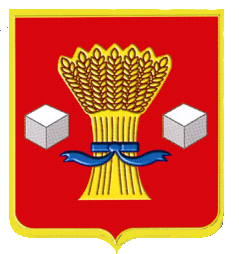 